ProtokollAnlass: Anlaufberatung GEK NieplitzDatum: 30.06.2010, 10 UhrOrt: Landratsamt Bad BelzigTeilnehmer:Herr Steinhaus		Amt NiemegkHerr Braune			Gemeinde Nuthe-UrstromtalHerr Jeserigk			GUV NieplitzFrau Dammann		KS LWHFrau Seidel			Gemeinde MichendorfHerr Bohl			Landesbüro anerkannter NaturschutzvereineHerr Hendtke			Landesbetrieb Forst BrandenburgHerr Schade			Landkreis Teltow-Fläming, LandwirtschaftsamtFrau Strauß			Landkreis Teltow-Fläming, WBAFrau Fuchs			Kreisbauernverband Teltow-FlämingHerr Lindenau			Stadtverwaltung BeelitzFrau Lüttke			Landkreis Potsdam Mittelmark, Untere WasserbehördeFrau Pontenagel		Brandenburger Landesamt für DenkmalpflegeFrau Vedder			IAG GmbHHerr Dr. Köhler		LUA, Ö4Frau Strelow			LUA, RW 6Frau Mai			Stadt LuckenwaldeHerr Schmeier		Stadt LuckenwaldeHerr Bolzenius		LUA, RW 7Frau Kallmann		LUA, RW 5Frau Paulmann		IDAS GmbHHerr Haase			IDAS GmbHFrau Schott			Institut biota GmbHFrau Krauß			Institut biota GmbHSitzungsablaufEinführung zum Thema Wasserrahmenrichtlinie und GEK-Bearbeitungsablauf von Frau Kallmann (LUA, RW 5) Vorstellung der Büros Institut biota GmbH durch Frau Schott und IDAS GmbH durch Herrn HaaseÜbersicht zum Gebiet und Darstellung des Projektablaufes durch Frau Paulmann (IDAS GmbH)Darstellung der bereits vorliegenden Ergebnisse und Aufführung von Beispielen zur Maßnahmenumsetzungen von Frau Schott (Institut biota GmbH)Anschließende DiskussionFrau Pontenagel: Nachfrage nach EntwicklungskorridorenFrau Kallmann: es muss noch überprüft werden, welche Maßnahmen an den Gewässern umgesetzt werden, es stehen zwei Wege für die Umsetzung der Maßnahmen fest: 1. Entwicklungskorridor und 2. Auslenkung der GewässerHerr Jeserigk: Frage nach den Überflutungsflächen Zauchwitz Emshagen / Stangenhagener Polder, ob diese nach WRRL meldepflichtig sindFrau Kallmann: Flächen müssen noch auf ihre Größe hin überprüft werden, ob sie groß genug sind, um als berichtspflichtiges Gewässer ausgewiesen zu werden; ebenso müssen Altgewässer noch überprüft werdenHerr Dr. Köhler: Raumwiderstandsanalyse ist mit einzubeziehenFrau Fuchs: Hinweis auf die Einbeziehung der GrundstückseigentümerFrau Kallmann: es kann nicht jeder einzelne Eigentümer auf dieser Planungsebene angesprochen werden; bei konkreten Planungen werden einzelne dann mit einbezogenHerr Jeserigk: in den letzten Jahren wurden vom GUV Projekte, wie Landschaftswasserhaushalt, Wasserrückhaltung und Erreichung der Durchgängigkeit durchgeführt; 17 Anlagen befinden sich in der Nieplitz, davon ist nur eine für Fische durchgängig; nach Möglichkeit sollten frühzeitig geplante Maßnahmen an die Wasserbodenverbände übergeben werden, um schneller diese auch umsetzen zu könnenHerr Dr. Köhler: vorgezogene Maßnahmen sind richtig und wichtigBützow, den 07.07.2010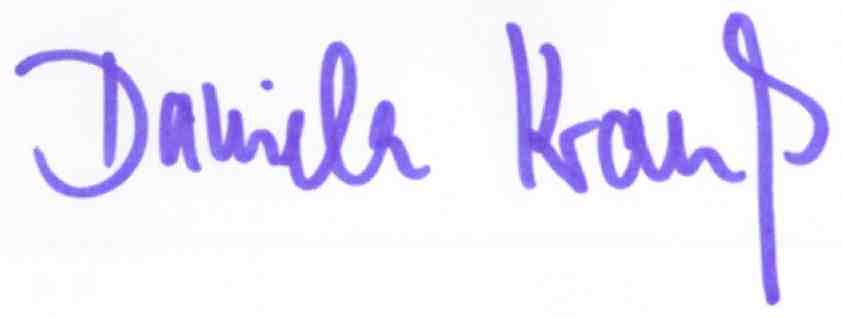 gez. Dipl.-Ing.(FH) Daniela Krauß          - Protokollführer -